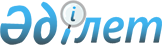 Теміртау қалалық мәслихатының 2011 жылғы 12 желтоқсандағы 47 сессиясының N 47/10 "2012-2014 жылдарға арналған қалалық бюджет туралы" шешіміне өзгерістер мен толықтырулар енгізу туралыҚарағанды облысы Теміртау қалалық мәслихатының 2012 жылғы 11 сәуірдегі N 3/4 шешімі. Қарағанды облысы Теміртау қаласының Әділет басқармасында 2012 жылғы 20 сәуірде N 8-3-139 тіркелді

      Қазақстан Республикасының 2008 жылғы 4 желтоқсандағы Бюджет кодексіне, Қазақстан Республикасының 2001 жылғы 23 қаңтардағы "Қазақстан Республикасындағы жергілікті мемлекеттік басқару және өзін-өзі басқару туралы" Заңына, Қарағанды облыстық мәслихатының 2012 жылғы 3 сәуірдегі ІІІ сессиясының "Қарағанды облыстық мәслихатының 2011 жылғы 29 қарашадағы ХLI сессиясының "2012-2014 жылдарға арналған қалалық бюджет туралы" N 464 шешіміне өзгерістер енгізу туралы" N 37 шешіміне сәйкес, қалалық мәслихат ШЕШІМ ЕТТІ:



      1. Теміртау қалалық мәслихатының 2011 жылғы 12 желтоқсандағы 47 сессиясының N 47/10 "2012-2014 жылдарға арналған қалалық бюджет туралы" (Нормативтік құқықтық актілерді мемлекеттік тіркеу тізілімінде N 8-3-131 болып тіркелген, 2012 жылғы 18 қаңтардағы N 1 "Второе счастье" газетінде жарияланған), Теміртау қалалық мәслихатының 2012 жылғы 7 наурыздағы 2 сессиясының 2/5 "Теміртау қалалық мәслихатының 2011 жылғы 12 желтоқсандағы 47 сессиясының N 47/10 "2012-2014 жылдарға арналған қалалық бюджет туралы" шешіміне өзгерістер мен толықтырулар енгізу туралы" шешімімен өзгерістер мен толықтырулар енгізілген (Нормативтік құқықтық актілерді мемлекеттік тіркеу тізілімінде N 8-3-136 болып тіркелген, 2012 жылғы 6 сәуірдегі N 4 "Второе счастье" газетінде жарияланған) шешіміне келесі өзгерістер мен толықтырулар енгізілсін:



      1) 1-тармақта:

      1) тармақшадағы:

      "8 374 622" сандары "9 092 400" сандарымен ауыстырылсын;

      "403 182" сандары "1 120 960" сандарымен ауыстырылсын;

      2) тармақшадағы:

      "8 725 884" сандары "9 443 662" сандарымен ауыстырылсын;



      2) 2-тармақта:

      "403 182" сандары "1 120 960 сандарымен ауыстырылсын";

      "95 066" сандары "50 187" сандарымен ауыстырылсын;

      он төртінші азатжолдағы "." тыныс белгісі ";" тыныс белгісімен ауыстырылсын;

      келесі мазмұндағы азатжолдармен толықтырылсын:

      "мемлекеттік коммуналдық тұрғын үй қорының тұрғын үйін жобалау, салу және (немесе) сатып алуға 55 555 мың теңге сомасында;

      моноқалаларды абаттандыру мәселелерін шешуге 707 102 мың теңге сомасында.";



      3) 6-тармақта:

      "94 808" сандары "112 069" сандарымен ауыстырылсын;

      2) тармақшада:

      "47 606" сандары "64 867" сандарымен ауыстырылсын;

      бесінші азатжолдағы "16 жасқа дейінгі мүгедек балаларға" сөздерінен кейін "жалпы білім беретін мекемелерде оқитын" сөздерімен толықтырылсын;

      он екінші азатжолдан кейін келесі мазмұндағы азатжолдармен толықтырылсын:

      "білім беру ұйымдарының күндізгі оқу нысанында білім алушылар мен тәрбиеленушілерге қалалық қоғамдық көлікте (таксиден басқа) жеңілдікпен жол жүруге азаматтардың келесі санаттарына ай сайынғы ақшалай өтемақы түрінде әлеуметтік көмек көрсетуге:

      жетім балаларға;

      ата-анасының қамқорлығынсыз қалған балаларға;

      төрт және одан көп бірге тұратын кәмелетке толмаған балалары бар (оның ішінде жоғары және орта оқу орындарында оқитын кәмелеттік жасқа толған балалар, оқу орнын бітіретін уақытқа дейін) көпбалалы аналардың балаларына;

      асыраушысынан айырылуына байланысты жәрдемақы алатын балаларға;";



      4) 7-тармақта:

      "49 600" сандары "23 253" сандарымен ауыстырылсын;



      5) 8-тармақта:

      "59 339" сандары "36 003" сандарымен ауыстырылсын;



      6) көрсетілген шешімнің 1-қосымшасы осы шешімнің 1-қосымшасына сәйкес жаңа редакцияда жазылсын.



      2. Осы шешім 2012 жылғы 1 қаңтардан бастап қолданысқа енеді.      Сессия төрағасы                            А. Ломакин      Мәслихат хатшысы                           В. Свиридов      КЕЛІСІЛДІ      "Теміртау қаласының экономика

      және бюджеттік жоспарлау бөлімі"

      мемлекеттік мекемесінің бастығы

      ________________ Б. Қонақаева

      2012 жылғы 11 сәуір

Теміртау қалалық мәслихатының

2012 жылғы 11 сәуірдегі

3 сессиясының N 3/4 шешіміне

1-қосымшаТеміртау қалалық мәслихатының

2011 жылғы 12 желтоқсандағы

47 сессиясының N 47/10 шешіміне

1-қосымша 

2012 жылға арналған қалалық бюджет
					© 2012. Қазақстан Республикасы Әділет министрлігінің «Қазақстан Республикасының Заңнама және құқықтық ақпарат институты» ШЖҚ РМК
				СанатыСанатыСанатыСанатыСомасы (мың теңге)СыныбыСыныбыСыныбыСомасы (мың теңге)Ішкі сыныбыІшкі сыныбыСомасы (мың теңге)АтауыСомасы (мың теңге)12345І. Кірістер90924001Салықтық түсімдер784747801Табыс салығы34968252Жеке табыс салығы349682503Әлеуметтік салық25777291Әлеуметтік салық257772904Меншікке салынатын салықтар15254781Мүлікке салынатын салықтар6339553Жер салығы 5904414Көлік құралдарына салынатын салық30108205Тауарларға, жұмыстарға және қызметтерге салынатын iшкi салықтар2113212Акциздер139653Табиғи және басқа ресурстарды пайдаланғаны үшiн түсетiн түсiмдер1153564Кәсiпкерлiк және кәсiби қызметтi жүргiзгенi үшiн алынатын алымдар637005Ойын бизнесіне салық1830008Заңдық мәнді іс-әрекеттерді жасағаны және (немесе) оған уәкілеттігі бар мемлекеттік органдар немесе лауазымды адамдар құжаттар бергені үшін алынатын міндетті төлемдер361251Мемлекеттік баж361252Салықтық емес түсімдер2145501Мемлекеттік меншіктен түсетін кірістер173791Мемлекеттік кәсіпорындардың таза кірісі бөлігінің түсімдері1265Мемлекет меншігіндегі мүлікті жалға беруден түсетін кірістер1725304Мемлекеттік бюджеттен қаржыландырылатын, сондай-ақ Қазақстан Республикасы Ұлттық Банкінің бюджетінен (шығыстар сметасынан) ұсталатын және қаржыландырылатын мемлекеттік мекемелер салатын айыппұлдар, өсімпұлдар, санкциялар, өндіріп алулар5621Мұнай секторы ұйымдарынан түсетін түсімдерді қоспағанда, мемлекеттік бюджеттен қаржыландырылатын, сондай-ақ Қазақстан Республикасы Ұлттық Банкінің бюджетінен (шығыстар сметасынан) ұсталатын және қаржыландырылатын мемлекеттік мекемелер салатын айыппұлдар, өсімпұлдар, санкциялар, өндіріп алулар56206Басқа да салықтық емес түсiмдер35141Басқа да салықтық емес түсiмдер35143Негізгі капиталды сатудан түсетін түсімдер10250701Мемлекеттік мекемелерге бекітілген мемлекеттік мүлікті сату381Мемлекеттік мекемелерге бекітілген мемлекеттік мүлікті сату3803Жердi және материалдық емес активтердi сату1024691Жерді сату920362Материалдық емес активтерді сату104334Трансферттердің түсімдері112096002Мемлекеттiк басқарудың жоғары тұрған органдарынан түсетiн трансферттер11209602Облыстық бюджеттен түсетiн трансферттер1120960Функционалдық топФункционалдық топФункционалдық топФункционалдық топФункционалдық топСомасы (мың теңге)Кіші функционалдық топКіші функционалдық топКіші функционалдық топКіші функционалдық топСомасы (мың теңге)Бюджеттік бағдарламалардың әкімшісіБюджеттік бағдарламалардың әкімшісіБюджеттік бағдарламалардың әкімшісіСомасы (мың теңге)БағдарламаБағдарламаСомасы (мың теңге)123456II. Шығындар944366201Жалпы сипаттағы мемлекеттiк қызметтер2501571Мемлекеттiк басқарудың жалпы функцияларын орындайтын өкiлдiк, атқарушы және басқа органдар174945112Аудан (облыстық маңызы бар қала) мәслихатының аппараты14968001Аудан (облыстық маңызы бар қала) мәслихатының қызметін қамтамасыз ету жөніндегі қызметтер14968122Аудан (облыстық маңызы бар қала) әкімінің аппараты135944001Аудан (облыстық маңызы бар қала) әкімінің қызметін қамтамасыз ету жөніндегі қызметтер117224003Мемлекеттік органның күрделі шығыстары18720123Қаладағы аудан, аудандық маңызы бар қала, кент, ауыл (село), ауылдық (селолық) округ әкімінің аппараты24033001Қаладағы аудан, аудандық маңызы бар қаланың, кент, ауыл (село), ауылдық (селолық) округ әкімінің қызметін қамтамасыз ету жөніндегі қызметтер19303022Мемлекеттік органның күрделі шығыстары47302Қаржылық қызмет36553452Ауданның (облыстық маңызы бар қаланың) қаржы бөлімі36553001Ауданның (облыстық маңызы бар қаланың) бюджетін орындау және ауданның (облыстық маңызы бар қаланың) коммуналдық меншігін басқару саласындағы мемлекеттік саясатты іске асыру жөніндегі қызметтер19533003Салық салу мақсатында мүлікті бағалауды жүргізу3803011Коммуналдық меншікке түскен мүлікті есепке алу, сақтау, бағалау және сату10322018Мемлекеттік органның күрделі шығыстары28955Жоспарлау және статистикалық қызмет38659453Ауданның (облыстық маңызы бар қаланың) экономика және бюджеттік жоспарлау бөлімі38659001Экономикалық саясатты, мемлекеттік жоспарлау жүйесін қалыптастыру және дамыту және ауданды (облыстық маңызы бар қаланы) басқару саласындағы мемлекеттік саясатты іске асыру жөніндегі қызметтер35062004Мемлекеттік органның күрделі шығыстары359702Қорғаныс71251Әскери мұқтаждықтар4968122Аудан (облыстық маңызы бар қала) әкімінің аппараты4968005Жалпыға бірдей әскери міндетті атқару шеңберіндегі іс-шаралар49682Төтенше жағдайлар жөнiндегi жұмыстарды ұйымдастыру2157122Аудан (облыстық маңызы бар қала) әкімінің аппараты2157006Аудан (облыстық маңызы бар қала) ауқымындағы төтенше жағдайлардың алдын алу және жою2000007Аудандық (қалалық) ауқымдағы дала өрттерінің, сондай-ақ мемлекеттік өртке қарсы қызмет органдары құрылмаған елдi мекендерде өрттердің алдын алу және оларды сөндіру жөніндегі іс-шаралар15703Қоғамдық тәртіп, қауіпсіздік, құқықтық, сот, қылмыстық-атқару қызметі457221Құқық қорғау қызметi45722458Ауданның (облыстық маңызы бар қаланың) тұрғын үй-коммуналдық шаруашылығы, жолаушылар көлігі және автомобиль жолдары бөлімі45722021Елді мекендерде жол қозғалысы қауіпсіздігін қамтамасыз ету4572204Білім беру38754781Мектепке дейiнгi тәрбиелеу және оқыту961563471Ауданның (облыстық маңызы бар қаланың) білім, дене шынықтыру және спорт бөлімі961563003Мектепке дейінгі тәрбиелеу мен оқытуды қамтамасыз ету949280025Республикалық бюджеттен берілетін нысаналы трансферттер есебінен мектепке дейінгі ұйымдардың тәрбиешілеріне біліктілік санаты үшін қосымша ақының мөлшерін ұлғайту122832Бастауыш, негізгі орта және жалпы орта білім беру2827295471Ауданның (облыстық маңызы бар қаланың) білім, дене шынықтыру және спорт бөлімі2827295004Жалпы білім беру2579843005Балалар мен жеткіншектерге қосымша білім беру186190063Республикалық бюджеттен берілетін нысаналы трансферттер есебінен "Назарбаев Зияткерлік мектептері" ДБҰ-ның оқу бағдарламалары бойынша біліктілікті арттырудан өткен мұғалімдерге еңбекақыны арттыру2649064Республикалық бюджеттен берілетін трансферттер есебінен мектеп мұғалімдеріне біліктілік санаты үшін қосымша ақының мөлшерін ұлғайту586134Техникалық және кәсіптік, орта білімнен кейінгі білім беру23683471Ауданның (облыстық маңызы бар қаланың) білім, дене шынықтыру және спорт бөлімі23683007Кәсіптік оқытуды ұйымдастыру236839Бiлiм беру саласындағы өзге де қызметтер62937471Ауданның (облыстық маңызы бар қаланың) білім, дене шынықтыру және спорт бөлімі62937009Ауданның (облыстық маңызы бар қаланың) мемлекеттік білім беру мекемелері үшін оқулықтар мен оқу-әдiстемелiк кешендерді сатып алу және жеткізу12750020Республикалық бюджеттен берілетін трансферттер есебінен жетім баланы (жетім балаларды) және ата-аналарының қамқорынсыз қалған баланы (балаларды) күтіп-ұстауға асыраушыларына ай сайынғы ақшалай қаражат төлемдері5018706Әлеуметтiк көмек және әлеуметтiк қамтамасыз ету4428082Әлеуметтiк көмек410264451Ауданның (облыстық маңызы бар қаланың) жұмыспен қамту және әлеуметтік бағдарламалар бөлімі387011002Еңбекпен қамту бағдарламасы78017003Қайтыс болған Совет Одағының батырларын, "Халық қаһармандарын", Социалистік Еңбек ерлерін, Даңқ Орденінің үш дәрежесімен және "Отан" орденімен марапатталған соғыс ардагерлері мен мүгедектерін жерлеу рәсімдері бойынша қызмет көрсету64005Мемлекеттік атаулы әлеуметтік көмек4092006Тұрғын үй көмегін көрсету8092007Жергілікті өкілетті органдардың шешімі бойынша мұқтаж азаматтардың жекелеген топтарына әлеуметтік көмек112069010Үйден тәрбиеленіп оқытылатын мүгедек балаларды материалдық қамтамасыз ету1788013Белгіленген тұрғылықты жері жоқ тұлғаларды әлеуметтік бейімдеу24969014Мұқтаж азаматтарға үйде әлеуметтiк көмек көрсету4373301618 жасқа дейінгі балаларға мемлекеттік жәрдемақылар5459017Мүгедектерді оңалту жеке бағдарламасына сәйкес, мұқтаж мүгедектерді міндетті гигиеналық құралдармен және ымдау тілі мамандарының қызмет көрсетуін, жеке көмекшілермен қамтамасыз ету88850023Жұмыспен қамту орталықтарының қызметін қамтамасыз ету19878471Ауданның (облыстық маңызы бар қаланың) білім, дене шынықтыру және спорт бөлімі23253012Жергілікті өкілдік органдардың шешімі бойынша білім беру ұйымдарының күндізгі оқу нысанында білім алушылар мен тәрбиеленушілерді қоғамдық көлікте (таксиден басқа) жеңілдікпен жол жүру түрінде әлеуметтік қолдау232539Әлеуметтiк көмек және әлеуметтiк қамтамасыз ету салаларындағы өзге де қызметтер32544451Ауданның (облыстық маңызы бар қаланың) жұмыспен қамту және әлеуметтік бағдарламалар бөлімі32544001Жергілікті деңгейде жұмыспен қамтуды қамтамасыз ету және халық үшін әлеуметтік бағдарламаларды іске асыру саласындағы мемлекеттік саясатты іске асыру жөніндегі қызметтер29185011Жәрдемақыларды және басқа да әлеуметтік төлемдерді есептеу, төлеу мен жеткізу бойынша қызметтерге ақы төлеу1014021Мемлекеттік органның күрделі шығыстары234507Тұрғын үй-коммуналдық шаруашылық9787061Тұрғын үй шаруашылығы125292458Ауданның (облыстық маңызы бар қаланың) тұрғын үй-коммуналдық шаруашылығы, жолаушылар көлігі және автомобиль жолдары бөлімі30000002Мемлекеттiк қажеттiлiктер үшiн жер учаскелерiн алып қою, соның iшiнде сатып алу жолымен алып қою және осыған байланысты жылжымайтын мүлiктi иелiктен шығару30000472Ауданның (облыстық маңызы бар қаланың) құрылыс, сәулет және қала құрылысы бөлімі79325003Мемлекеттік коммуналдық тұрғын үй қорының тұрғын үйін жобалау, салу және (немесе) сатып алу72065004Инженерлік коммуникациялық инфрақұрылымды жобалау, дамыту, жайластыру және (немесе) сатып алу7260479Тұрғын үй инспекциясы бөлімі15967001Жергілікті деңгейде тұрғын үй қоры саласындағы мемлекеттік саясатты іске асыру жөніндегі қызметтер14969002Ақпараттық жүйе құру500005Мемлекеттік органның күрделі шығыстары4982Коммуналдық шаруашылық75291123Қаладағы аудан, аудандық маңызы бар қала, кент, ауыл (село), ауылдық (селолық) округ әкімінің аппараты19000014Елді мекендерді сумен жабдықтауды ұйымдастыру19000458Ауданның (облыстық маңызы бар қаланың) тұрғын үй-коммуналдық шаруашылығы, жолаушылар көлігі және автомобиль жолдары бөлімі33954012Сумен жабдықтау және су бұру жүйесінің жұмыс істеуі33954472Ауданның (облыстық маңызы бар қаланың) құрылыс, сәулет және қала құрылысы бөлімі22337006Сумен жабдықтау және су бұру жүйесін дамыту223373Елді-мекендерді абаттандыру778123123Қаладағы аудан, аудандық маңызы бар қала, кент, ауыл (село), ауылдық (селолық) округ әкімінің аппараты36878008Елді мекендерде көшелерді жарықтандыру15191009Елді мекендердің санитариясын қамтамасыз ету1013011Елді мекендерді абаттандыру мен көгалдандыру20674458Ауданның (облыстық маңызы бар қаланың) тұрғын үй-коммуналдық шаруашылығы, жолаушылар көлігі және автомобиль жолдары бөлімі662193015Елдi мекендердегі көшелердi жарықтандыру250844016Елдi мекендердiң санитариясын қамтамасыз ету25751017Жерлеу орындарын күтiп-ұстау және туысы жоқтарды жерлеу3008018Елдi мекендердi абаттандыру және көгалдандыру382590472Ауданның (облыстық маңызы бар қаланың) құрылыс, сәулет және қала құрылысы бөлімі79052007Қаланы және елді мекендерді абаттандыруды дамыту7905208Мәдениет, спорт, туризм және ақпараттық кеңістiк3765951Мәдениет саласындағы қызмет110446123Қаладағы аудан, аудандық маңызы бар қала, кент, ауыл (село), ауылдық (селолық) округ әкімінің аппараты13579006Жергілікті деңгейде мәдени-демалыс жұмыстарын қолдау13579455Ауданның (облыстық маңызы бар қаланың) мәдениет және тілдерді дамыту бөлімі96867003Мәдени-демалыс жұмысын қолдау968672Спорт145810471Ауданның (облыстық маңызы бар қаланың) білім, дене шынықтыру және спорт бөлімі145810013Ұлттық және бұқаралық спорт түрлерін дамыту131254014Аудандық (облыстық маңызы бар қалалық) деңгейде спорттық жарыстар өткiзу6000015Әртүрлі спорт түрлері бойынша ауданның (облыстық маңызы бар қаланың) құрама командаларының мүшелерін дайындау және олардың облыстық спорт жарыстарына қатысуы85563Ақпараттық кеңiстiк82268455Ауданның (облыстық маңызы бар қаланың) мәдениет және тілдерді дамыту бөлімі67920006Аудандық (қалалық) кiтапханалардың жұмыс iстеуi66067007Мемлекеттік тілді және Қазақстан халықтарының басқа да тілдерін дамыту1853456Ауданның (облыстық маңызы бар қаланың) ішкі саясат бөлімі14348002Газеттер мен журналдар арқылы мемлекеттік ақпараттық саясат жүргізу жөніндегі қызметтер10600005Телерадио хабарларын тарату арқылы мемлекеттік ақпараттық саясатты жүргізу жөніндегі қызметтер37489Мәдениет, спорт, туризм және ақпараттық кеңiстiктi ұйымдастыру жөнiндегi өзге де қызметтер38071455Ауданның (облыстық маңызы бар қаланың) мәдениет және тілдерді дамыту бөлімі11774001Жергілікті деңгейде тілдерді және мәдениетті дамыту саласындағы мемлекеттік саясатты іске асыру жөніндегі қызметтер9429010Мемлекеттік органның күрделі шығыстары2345456Ауданның (облыстық маңызы бар қаланың) ішкі саясат бөлімі26297001Жергілікті деңгейде ақпарат, мемлекеттілікті нығайту және азаматтардың әлеуметтік сенімділігін қалыптастыру саласында мемлекеттік саясатты іске асыру жөніндегі қызметтер20271003Жастар саясаты саласындағы өңірлік бағдарламаларды iске асыру3681006Мемлекеттік органның күрделі шығыстары234510Ауыл, су, орман, балық шаруашылығы, ерекше қорғалатын табиғи аумақтар, қоршаған ортаны және жануарлар дүниесін қорғау, жер қатынастары391831Ауыл шаруашылығы13058474Ауданның (облыстық маңызы бар қаланың) ауыл шаруашылығы және ветеринария бөлімі13058001Жергілікті деңгейде ауыл шаруашылығы және ветеринария саласындағы мемлекеттік саясатты іске асыру жөніндегі қызметтер9713003Мемлекеттік органның күрделі шығыстары2345007Қаңғыбас иттер мен мысықтарды аулауды және жоюды ұйымдастыру10006Жер қатынастары25217463Ауданның (облыстық маңызы бар қаланың) жер қатынастары бөлімі25217001Аудан (облыстық маңызы бар қала) аумағында жер қатынастарын реттеу саласындағы мемлекеттік саясатты іске асыру жөніндегі қызметтер13316004Жердi аймақтарға бөлу жөнiндегi жұмыстарды ұйымдастыру11771007Мемлекеттік органның күрделі шығыстары1309Ауыл, су, орман, балық шаруашылығы және қоршаған ортаны қорғау мен жер қатынастары саласындағы өзге де қызметтер908474Ауданның (облыстық маңызы бар қаланың) ауыл шаруашылығы және ветеринария бөлімі908013Эпизоотияға қарсы іс-шаралар жүргізу90811Өнеркәсіп, сәулет, қала құрылысы және құрылыс қызметі146852Сәулет, қала құрылысы және құрылыс қызметі14685472Ауданның (облыстық маңызы бар қаланың) құрылыс, сәулет және қала құрылысы бөлімі14685001Жергілікті деңгейде құрылыс, сәулет және қала құрылысы саласындағы мемлекеттік саясатты іске асыру жөніндегі қызметтер1468512Көлiк және коммуникация3742281Автомобиль көлiгi370239123Қаладағы аудан, аудандық маңызы бар қала, кент, ауыл (село), ауылдық (селолық) округ әкімінің аппараты22420013Аудандық маңызы бар қалаларда, кенттерде, ауылдарда (селоларда), ауылдық (селолық) округтерде автомобиль жолдарының жұмыс істеуін қамтамасыз ету22420458Ауданның (облыстық маңызы бар қаланың) тұрғын үй-коммуналдық шаруашылығы, жолаушылар көлігі және автомобиль жолдары бөлімі347819023Автомобиль жолдарының жұмыс істеуін қамтамасыз ету3478199Көлiк және коммуникациялар саласындағы өзге де қызметтер3989458Ауданның (облыстық маңызы бар қаланың) тұрғын үй-коммуналдық шаруашылығы, жолаушылар көлігі және автомобиль жолдары бөлімі3989024Кентiшiлiк (қалаiшiлiк), қала маңындағы ауданiшiлiк қоғамдық жолаушылар тасымалдарын ұйымдастыру3494037Әлеуметтік маңызы бар қалалық (ауылдық), қала маңындағы және ауданішілік қатынастар бойынша жолаушылар тасымалдарын субсидиялау49513Өзгелер8720513Кәсiпкерлiк қызметтi қолдау және бәсекелестікті қорғау16809469Ауданның (облыстық маңызы бар қаланың) кәсіпкерлік бөлімі16809001Жергілікті деңгейде кәсіпкерлік пен өнеркәсіпті дамыту саласындағы мемлекеттік саясатты іске асыру жөніндегі қызметтер14308004Мемлекеттік органның күрделі шығыстары25019Өзгелер855242452Ауданның (облыстық маңызы бар қаланың) қаржы бөлімі36003012Ауданның (облыстық маңызы бар қаланың) жергілікті атқарушы органының резерві36003453Ауданның (облыстық маңызы бар қаланың) экономика және бюджеттік жоспарлау бөлімі5000003Жергілікті бюджеттік инвестициялық жобалардың және концессиялық жобалардың техникалық-экономикалық негіздемелерін әзірлеу және оған сараптама жүргізу5000458Ауданның (облыстық маңызы бар қаланың) тұрғын үй-коммуналдық шаруашылығы, жолаушылар көлігі және автомобиль жолдары бөлімі745118001Жергілікті деңгейде тұрғын үй-коммуналдық шаруашылығы, жолаушылар көлігі және автомобиль жолдары саласындағы мемлекеттік саясатты іске асыру жөніндегі қызметтер36471013Мемлекеттік органның күрделі шығыстары1545044Моноқалаларды абаттандыру мәселелерін шешуге іс-шаралар өткізу707102471Ауданның (облыстық маңызы бар қаланың) білім, дене шынықтыру және спорт бөлімі29121001Білім, дене шынықтыру және спорт бөлімі қызметін қамтамасыз ету26776018Мемлекеттік органның күрделі шығыстары2345474Ауданның (облыстық маңызы бар қаланың) ауыл шаруашылығы және ветеринария бөлімі40000065Заңды тұлғалардың жарғылық капиталын қалыптастыру немесе ұлғайту4000015Трансферттер21669241Трансферттер2166924452Ауданның (облыстық маңызы бар қаланың) қаржы бөлімі2166924006Пайдаланылмаған (толық пайдаланылмаған) нысаналы трансферттерді қайтару47697007Бюджеттік алулар2119227III. Таза бюджеттік кредиттеу210162Бюджеттік кредиттер21016213Өзгелер2101629Өзгелер210162458Ауданның (облыстық маңызы бар қаланың) тұрғын үй-коммуналдық шаруашылығы, жолаушылар көлігі және автомобиль жолдары бөлімі210162039Кондоминиум объектілерінің жалпы мүлкін жөндеу жүргізуге арналған бюджеттік кредиттер210162Бюджеттік кредиттерді өтеу0IV. Қаржы активтерімен операциялар бойынша сальдо-3852Қаржы активтерін сатып алу06Мемлекеттің қаржы активтерін сатудан түсетін түсімдер385201Мемлекеттің қаржы активтерін сатудан түсетін түсімдер38521Қаржы активтерін ел ішінде сатудан түсетін түсімдер3852V. Бюджет тапшылығы (профициті)-557572VI. Бюджет тапшылығын қаржыландыру (профицитін пайдалану)557572СанатыСанатыСанатыСанатыСомасы (мың теңге)СыныбыСыныбыСыныбыСомасы (мың теңге)Ішкі сыныбыІшкі сыныбыСомасы (мың теңге)АтауыСомасы (мың теңге)123457Қарыздар түсімі21016201Мемлекеттік ішкі қарыздар2101622Қарыз алу келісім-шарттары210162Функционалдық топФункционалдық топФункционалдық топФункционалдық топФункционалдық топСомасы (мың теңге)Кіші функциональдық топКіші функциональдық топКіші функциональдық топКіші функциональдық топСомасы (мың теңге)Бюджеттік бағдарламалардың әкімшісіБюджеттік бағдарламалардың әкімшісіБюджеттік бағдарламалардың әкімшісіСомасы (мың теңге)Бағдарлама Бағдарлама Сомасы (мың теңге)12345616Қарыздарды өтеу01Қарыздарды өтеу0452Ауданның (облыстық маңызы бар қаланың) қаржы бөлімі0009Жергiлiктi атқарушы органдардың борышын өтеу0СанатыСанатыСанатыСанатыСомасы (мың теңге)СыныбыСыныбыСыныбыСомасы (мың теңге)Ішкі сыныбыІшкі сыныбыСомасы (мың теңге)АтауыСомасы (мың теңге)123458Бюджет қаражаттарының пайдаланылатын қалдықтары34741001Бюджет қаражаты қалдықтары3474101Бюджет қаражатының бос қалдықтары347410